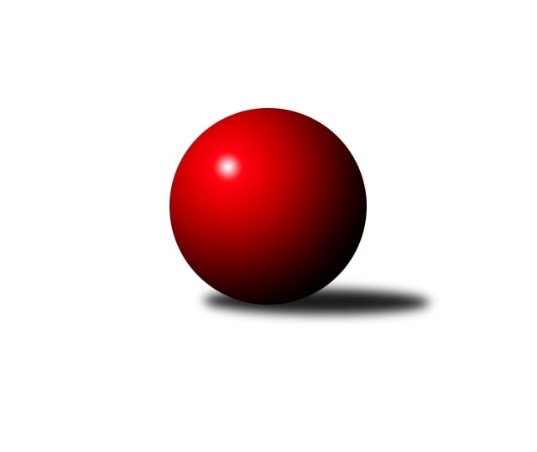 Č.6Ročník 2018/2019	27.10.2018Nejlepšího výkonu v tomto kole: 3213 dosáhlo družstvo: TJ Spartak Pelhřimov2. KLZ A 2018/2019Výsledky 6. kolaSouhrnný přehled výsledků:SKK Primátor Náchod B	- KK PSJ Jihlava	3:5	3081:3112	10.0:14.0	27.10.SK Žižkov Praha	- Kuželky Jiskra Hazlov 	8:0	3074:2922	15.5:8.5	27.10.TJ Sokol Chýnov	- KK Jiří Poděbrady	1:7	2958:3069	9.0:15.0	27.10.TJ Lokomotiva Ústí n. L. 	- TJ Neratovice	6:2	3102:2989	12.5:11.5	27.10.TJ Spartak Pelhřimov	- TJ Sparta Kutná Hora	5:3	3213:3140	14.0:10.0	27.10.Tabulka družstev:	1.	KK PSJ Jihlava	5	5	0	0	32.0 : 8.0 	80.5 : 39.5 	 3171	10	2.	TJ Spartak Pelhřimov	5	5	0	0	31.0 : 9.0 	68.5 : 51.5 	 3154	10	3.	SKK Primátor Náchod B	6	4	0	2	31.0 : 17.0 	83.5 : 60.5 	 3149	8	4.	SK Žižkov Praha	6	4	0	2	31.0 : 17.0 	82.5 : 61.5 	 3133	8	5.	TJ Lokomotiva Ústí n. L.	5	3	0	2	22.0 : 18.0 	61.0 : 59.0 	 3128	6	6.	TJ Sparta Kutná Hora	6	3	0	3	24.0 : 24.0 	73.5 : 70.5 	 3023	6	7.	KK Jiří Poděbrady	6	3	0	3	24.0 : 24.0 	68.0 : 76.0 	 3054	6	8.	TJ Bižuterie Jablonec nad Nisou	5	2	0	3	18.0 : 22.0 	57.0 : 63.0 	 3030	4	9.	TJ Neratovice	6	1	0	5	11.0 : 37.0 	51.0 : 93.0 	 2969	2	10.	TJ Sokol Chýnov	5	0	0	5	9.0 : 31.0 	48.5 : 71.5 	 2979	0	11.	Kuželky Jiskra Hazlov	5	0	0	5	7.0 : 33.0 	46.0 : 74.0 	 2993	0Podrobné výsledky kola:	 SKK Primátor Náchod B	3081	3:5	3112	KK PSJ Jihlava	Milena Mankovecká	133 	 129 	 120 	117	499 	 2:2 	 491 	 134	121 	 103	133	Šárka Vacková	Eliška Boučková	126 	 158 	 129 	121	534 	 2:2 	 495 	 131	119 	 113	132	Eva Rosendorfská	Denisa Nálevková	111 	 135 	 138 	138	522 	 3:1 	 492 	 128	126 	 110	128	Simona Matulová	Denisa Kovačovičová	130 	 126 	 122 	119	497 	 1:3 	 537 	 123	136 	 138	140	Karolína Derahová	Kateřina Majerová	131 	 122 	 131 	149	533 	 0:4 	 581 	 140	149 	 139	153	Jana Braunová	Lucie Slavíková *1	120 	 109 	 139 	128	496 	 2:2 	 516 	 128	138 	 131	119	Martina Melchertovározhodčí: Vedoucí družstevstřídání: *1 od 54. hodu Adéla VíšováNejlepší výkon utkání: 581 - Jana Braunová	 SK Žižkov Praha	3074	8:0	2922	Kuželky Jiskra Hazlov 	Kateřina Katzová	126 	 120 	 134 	131	511 	 2.5:1.5 	 488 	 126	107 	 119	136	Eva Kotalová	Hedvika Mizerová	138 	 120 	 97 	115	470 	 2:2 	 455 	 121	114 	 103	117	Klára Jarinová	Blanka Mašková	129 	 144 	 136 	114	523 	 3:1 	 480 	 122	122 	 115	121	Andrea Trampuschová *1	Irini Sedláčková	131 	 130 	 145 	128	534 	 3:1 	 514 	 126	129 	 130	129	Lucie Tauerová	Lucie Řehánková	109 	 135 	 135 	121	500 	 3:1 	 466 	 116	123 	 123	104	Karoline Utikalová	Lenka Boštická	129 	 136 	 140 	131	536 	 2:2 	 519 	 157	110 	 119	133	Linda Lidmanrozhodčí: Truksastřídání: *1 od 61. hodu Marta KořanováNejlepší výkon utkání: 536 - Lenka Boštická	 TJ Sokol Chýnov	2958	1:7	3069	KK Jiří Poděbrady	Zuzana Mihálová	130 	 120 	 131 	136	517 	 1:3 	 530 	 142	121 	 131	136	Zdeňka Dejdová	Miroslava Cízlerová	113 	 114 	 121 	121	469 	 1:3 	 544 	 127	145 	 156	116	Michaela Moravcová	Věra Návarová	117 	 114 	 117 	114	462 	 0:4 	 521 	 118	137 	 143	123	Magdaléna Moravcová	Jana Takáčová	132 	 128 	 121 	128	509 	 3:1 	 468 	 128	132 	 110	98	Michaela Weissová	Dita Kotorová	145 	 120 	 144 	108	517 	 2:2 	 518 	 127	143 	 122	126	Zuzana Holcmanová	Alena Kovandová	124 	 115 	 127 	118	484 	 2:2 	 488 	 108	121 	 126	133	Lenka Honzíkovározhodčí: Zdeněk SamecNejlepší výkon utkání: 544 - Michaela Moravcová	 TJ Lokomotiva Ústí n. L. 	3102	6:2	2989	TJ Neratovice	Eva Jandíková *1	110 	 113 	 141 	105	469 	 1:3 	 498 	 120	142 	 124	112	Hana Mlejnková	Věra Slezáčková	127 	 118 	 148 	135	528 	 2:2 	 493 	 128	121 	 122	122	Alžběta Doškářová	Anežka Motejlová	129 	 133 	 147 	108	517 	 2:2 	 514 	 137	127 	 129	121	Anna Doškářová	Šárka Vohnoutová	150 	 134 	 114 	142	540 	 1:3 	 538 	 135	136 	 122	145	Tereza Nováková	Barbora Vašáková	136 	 135 	 125 	123	519 	 4:0 	 448 	 121	119 	 105	103	Anna Zlámalová	Jana Balzerová	126 	 134 	 122 	147	529 	 2.5:1.5 	 498 	 139	130 	 122	107	Eva Dvorskározhodčí: Karel Sottnerstřídání: *1 od 61. hodu Tereza OdstrčilováNejlepší výkon utkání: 540 - Šárka Vohnoutová	 TJ Spartak Pelhřimov	3213	5:3	3140	TJ Sparta Kutná Hora	Gabriela Knězů	124 	 137 	 133 	137	531 	 3:1 	 520 	 139	135 	 119	127	Kamila Dvořáková	Štěpánka Vytisková	126 	 144 	 142 	140	552 	 1.5:2.5 	 545 	 127	133 	 145	140	Eva Renková	Petra Štrosmajerová	125 	 147 	 131 	144	547 	 3:1 	 536 	 133	134 	 129	140	Jana Abrahámová	Josefína Vytisková	133 	 147 	 137 	152	569 	 3:1 	 504 	 141	106 	 125	132	Klára Miláčková	Kateřina Carvová	118 	 131 	 154 	118	521 	 2:2 	 525 	 140	114 	 132	139	Ivana Kopecká	Aneta Kusiová	122 	 127 	 122 	122	493 	 1.5:2.5 	 510 	 130	127 	 133	120	Marie Adamcová *1rozhodčí: Kropáček Stanislav střídání: *1 od 61. hodu Hana BarborováNejlepší výkon utkání: 569 - Josefína VytiskováPořadí jednotlivců:	jméno hráče	družstvo	celkem	plné	dorážka	chyby	poměr kuž.	Maximum	1.	Jana Braunová 	KK PSJ Jihlava	565.63	362.9	202.8	1.3	4/4	(586)	2.	Lucie Holubová 	TJ Neratovice	553.89	360.6	193.3	3.1	3/4	(574)	3.	Lenka Boštická 	SK Žižkov Praha	549.17	365.9	183.3	3.0	4/4	(579)	4.	Štěpánka Vytisková 	TJ Spartak Pelhřimov	548.00	364.9	183.1	2.7	3/3	(574)	5.	Linda Lidman 	Kuželky Jiskra Hazlov 	546.67	364.0	182.7	5.3	3/4	(583)	6.	Kateřina Majerová 	SKK Primátor Náchod B	544.33	360.3	184.0	4.0	3/4	(550)	7.	Věra Slezáčková 	TJ Lokomotiva Ústí n. L. 	542.25	377.8	164.5	7.3	2/3	(553)	8.	Kamila Dvořáková 	TJ Sparta Kutná Hora	541.89	352.2	189.7	4.1	3/4	(560)	9.	Karolína Derahová 	KK PSJ Jihlava	541.00	364.7	176.3	4.8	3/4	(554)	10.	Jana Florianová 	TJ Bižuterie Jablonec nad Nisou	536.50	360.4	176.1	3.6	4/4	(568)	11.	Denisa Nálevková 	SKK Primátor Náchod B	535.25	361.8	173.4	4.9	4/4	(566)	12.	Jana Balzerová 	TJ Lokomotiva Ústí n. L. 	534.67	364.1	170.6	5.8	3/3	(560)	13.	Zdeňka Dejdová 	KK Jiří Poděbrady	534.58	365.5	169.1	4.6	4/4	(559)	14.	Eliška Boučková 	SKK Primátor Náchod B	533.33	362.3	171.0	4.7	3/4	(544)	15.	Blanka Mašková 	SK Žižkov Praha	531.33	358.8	172.5	6.5	4/4	(550)	16.	Helena Mervartová 	SKK Primátor Náchod B	531.00	360.7	170.3	5.7	3/4	(544)	17.	Lucie Tauerová 	Kuželky Jiskra Hazlov 	530.25	369.4	160.9	3.4	4/4	(548)	18.	Denisa Kovačovičová 	SKK Primátor Náchod B	529.00	361.9	167.1	5.3	3/4	(551)	19.	Martina Melchertová 	KK PSJ Jihlava	528.88	353.8	175.1	5.3	4/4	(567)	20.	Kateřina Katzová 	SK Žižkov Praha	528.58	353.7	174.9	5.4	4/4	(546)	21.	Dita Kotorová 	TJ Sokol Chýnov	527.33	356.2	171.2	4.8	3/3	(541)	22.	Šárka Vohnoutová 	TJ Lokomotiva Ústí n. L. 	526.33	359.0	167.3	7.8	2/3	(540)	23.	Eva Renková 	TJ Sparta Kutná Hora	525.88	361.9	164.0	4.9	4/4	(545)	24.	Jitka Bulíčková 	TJ Sparta Kutná Hora	524.67	355.9	168.8	5.3	3/4	(555)	25.	Zuzana Holcmanová 	KK Jiří Poděbrady	524.50	368.5	156.0	8.5	4/4	(549)	26.	Tereza Odstrčilová 	TJ Lokomotiva Ústí n. L. 	524.00	356.5	167.5	4.8	3/3	(549)	27.	Adéla Víšová 	SKK Primátor Náchod B	523.00	353.0	170.0	9.3	3/4	(552)	28.	Kateřina Carvová 	TJ Spartak Pelhřimov	522.33	354.6	167.8	6.7	3/3	(579)	29.	Barbora Vašáková 	TJ Lokomotiva Ústí n. L. 	522.11	351.0	171.1	6.4	3/3	(543)	30.	Aneta Kusiová 	TJ Spartak Pelhřimov	521.56	348.1	173.4	5.1	3/3	(552)	31.	Šárka Vacková 	KK PSJ Jihlava	521.50	356.4	165.1	7.1	4/4	(555)	32.	Jitka Šklíbová 	TJ Bižuterie Jablonec nad Nisou	521.38	359.6	161.8	4.6	4/4	(531)	33.	Michaela Moravcová 	KK Jiří Poděbrady	521.33	363.0	158.3	5.8	4/4	(544)	34.	Gabriela Knězů 	TJ Spartak Pelhřimov	520.67	352.7	168.0	6.7	3/3	(541)	35.	Josefína Vytisková 	TJ Spartak Pelhřimov	519.44	347.9	171.6	4.1	3/3	(569)	36.	Eva Rosendorfská 	KK PSJ Jihlava	519.00	349.8	169.3	5.9	4/4	(556)	37.	Lucie Řehánková 	SK Žižkov Praha	518.58	356.8	161.8	6.9	4/4	(543)	38.	Anežka Motejlová 	TJ Lokomotiva Ústí n. L. 	517.67	355.3	162.3	8.8	3/3	(526)	39.	Petra Štrosmajerová 	TJ Spartak Pelhřimov	514.22	358.1	156.1	4.1	3/3	(547)	40.	Magdaléna Moravcová 	KK Jiří Poděbrady	513.56	351.0	162.6	5.8	3/4	(523)	41.	Jana Takáčová 	TJ Sokol Chýnov	511.78	353.2	158.6	5.7	3/3	(542)	42.	Eva Jandíková 	TJ Lokomotiva Ústí n. L. 	508.50	352.5	156.0	7.0	2/3	(519)	43.	Irini Sedláčková 	SK Žižkov Praha	508.25	350.6	157.7	5.7	4/4	(534)	44.	Ivana Kopecká 	TJ Sparta Kutná Hora	508.11	350.6	157.6	8.6	3/4	(526)	45.	Lenka Honzíková 	KK Jiří Poděbrady	507.17	356.2	151.0	9.7	3/4	(527)	46.	Zuzana Mihálová 	TJ Sokol Chýnov	506.50	365.8	140.8	13.0	2/3	(517)	47.	Iveta Seifertová  st.	TJ Bižuterie Jablonec nad Nisou	506.13	340.1	166.0	6.4	4/4	(527)	48.	Jana Abrahámová 	TJ Sparta Kutná Hora	505.75	347.0	158.8	10.4	4/4	(553)	49.	Jana Gembecová 	TJ Bižuterie Jablonec nad Nisou	505.00	337.3	167.7	8.7	3/4	(520)	50.	Alena Kovandová 	TJ Sokol Chýnov	502.56	349.1	153.4	7.4	3/3	(538)	51.	Marta Kořanová 	Kuželky Jiskra Hazlov 	499.67	340.0	159.7	8.3	3/4	(546)	52.	Simona Matulová 	KK PSJ Jihlava	499.67	361.8	137.8	14.0	3/4	(513)	53.	Hedvika Mizerová 	SK Žižkov Praha	499.00	347.8	151.2	8.2	3/4	(516)	54.	Věra Návarová 	TJ Sokol Chýnov	498.22	348.7	149.6	9.0	3/3	(527)	55.	Eva Dvorská 	TJ Neratovice	497.83	335.9	161.9	9.0	4/4	(534)	56.	Karoline Utikalová 	Kuželky Jiskra Hazlov 	493.75	334.5	159.3	7.1	4/4	(544)	57.	Lenka Stejskalová 	TJ Bižuterie Jablonec nad Nisou	493.50	351.9	141.6	9.1	4/4	(513)	58.	Miroslava Cízlerová 	TJ Sokol Chýnov	491.33	341.5	149.8	11.0	3/3	(508)	59.	Michaela Weissová 	KK Jiří Poděbrady	489.33	341.7	147.7	10.3	3/4	(548)	60.	Eva Kotalová 	Kuželky Jiskra Hazlov 	486.75	339.8	147.0	11.8	4/4	(503)	61.	Alžběta Doškářová 	TJ Neratovice	486.67	336.3	150.3	13.3	3/4	(493)	62.	Anna Doškářová 	TJ Neratovice	486.00	331.8	154.2	9.5	3/4	(516)	63.	Klára Jarinová 	Kuželky Jiskra Hazlov 	476.50	340.2	136.3	11.2	3/4	(494)	64.	Karolína Kovaříková 	TJ Neratovice	474.44	336.3	138.1	10.8	3/4	(519)	65.	Hana Mlejnková 	TJ Neratovice	472.75	330.0	142.8	11.8	4/4	(508)	66.	Hana Peroutková 	TJ Sokol Chýnov	389.00	294.0	95.0	23.8	2/3	(415)		Lucie Smrčková 	TJ Spartak Pelhřimov	577.00	374.0	203.0	3.0	1/3	(577)		Dana Adamů 	SKK Primátor Náchod B	546.00	365.0	181.0	6.0	1/4	(546)		Lada Tichá 	KK Jiří Poděbrady	540.00	340.0	200.0	5.0	1/4	(540)		Tereza Nováková 	TJ Neratovice	538.00	358.0	180.0	3.0	1/4	(538)		Petra Dočkalová 	KK PSJ Jihlava	525.00	355.0	170.0	3.0	1/4	(525)		Tereza Kovandová 	TJ Sokol Chýnov	524.00	340.0	184.0	7.0	1/3	(524)		Olga Syková 	TJ Bižuterie Jablonec nad Nisou	523.00	364.0	159.0	7.0	2/4	(542)		Lucie Slavíková 	SKK Primátor Náchod B	519.00	358.5	160.5	6.0	2/4	(531)		Jana Samoláková 	TJ Neratovice	508.50	352.5	156.0	7.5	2/4	(510)		Klára Miláčková 	TJ Sparta Kutná Hora	504.00	370.0	134.0	10.0	1/4	(504)		Jitka Vacková 	KK Jiří Poděbrady	500.00	348.5	151.5	7.5	2/4	(508)		Michaela Dušková 	SKK Primátor Náchod B	498.00	333.5	164.5	7.0	2/4	(516)		Radana Krausová 	KK PSJ Jihlava	498.00	343.0	155.0	11.0	1/4	(498)		Milena Mankovecká 	SKK Primátor Náchod B	494.25	342.5	151.8	7.8	2/4	(502)		Anna Sailerová 	SK Žižkov Praha	493.00	354.0	139.0	9.0	1/4	(493)		Jaroslava Fukačová 	TJ Neratovice	484.00	332.0	152.0	11.8	2/4	(521)		Miroslava Utikalová 	Kuželky Jiskra Hazlov 	480.00	340.0	140.0	9.0	1/4	(480)		Andrea Trampuschová 	Kuželky Jiskra Hazlov 	469.00	324.5	144.5	9.3	2/4	(490)		Zdeňka Kvapilová 	TJ Bižuterie Jablonec nad Nisou	466.75	330.5	136.3	12.5	2/4	(481)		Hana Barborová 	TJ Sparta Kutná Hora	460.00	319.0	141.0	15.0	1/4	(460)		Lenka Klimčáková 	TJ Sparta Kutná Hora	456.00	325.0	131.0	11.0	1/4	(456)		Anna Zlámalová 	TJ Neratovice	448.00	335.0	113.0	17.0	1/4	(448)		Iveta Seifertová  ml.	TJ Bižuterie Jablonec nad Nisou	441.00	321.0	120.0	15.0	1/4	(441)		Zdeňka Vokolková 	TJ Sparta Kutná Hora	373.00	289.0	84.0	30.0	1/4	(373)Sportovně technické informace:Starty náhradníků:registrační číslo	jméno a příjmení 	datum startu 	družstvo	číslo startu22010	Štěpánka Vytisková	27.10.2018	TJ Spartak Pelhřimov	5x24005	Anna Zlámalová	27.10.2018	TJ Neratovice	1x24006	Tereza Nováková	27.10.2018	TJ Neratovice	1x
Hráči dopsaní na soupisku:registrační číslo	jméno a příjmení 	datum startu 	družstvo	Program dalšího kola:7. kolo3.11.2018	so	9:30	Kuželky Jiskra Hazlov  - TJ Sokol Chýnov	3.11.2018	so	10:00	TJ Neratovice - TJ Spartak Pelhřimov	3.11.2018	so	10:00	KK Jiří Poděbrady - TJ Lokomotiva Ústí n. L. 	3.11.2018	so	10:00	TJ Bižuterie Jablonec nad Nisou - SKK Primátor Náchod B	3.11.2018	so	12:15	KK PSJ Jihlava - SK Žižkov Praha	Nejlepší šestka kola - absolutněNejlepší šestka kola - absolutněNejlepší šestka kola - absolutněNejlepší šestka kola - absolutněNejlepší šestka kola - dle průměru kuželenNejlepší šestka kola - dle průměru kuželenNejlepší šestka kola - dle průměru kuželenNejlepší šestka kola - dle průměru kuželenNejlepší šestka kola - dle průměru kuželenPočetJménoNázev týmuVýkonPočetJménoNázev týmuPrůměr (%)Výkon4xJana BraunováJihlava5814xJana BraunováJihlava113.365811xJosefína VytiskováPelhřimov A5691xJosefína VytiskováPelhřimov A108.865692xŠtěpánka VytiskováPelhřimov A5521xMichaela MoravcováPoděbrady107.475441xPetra ŠtrosmajerováPelhřimov A5472xŠtěpánka VytiskováPelhřimov A105.615521xEva RenkováTJ Sparta Kutná5451xKarolína DerahováJihlava104.785371xMichaela MoravcováPoděbrady5441xZdeňka DejdováPoděbrady104.71530